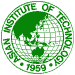 Request Book Acquisition FormNRequester Name:  …………………………………………………….………………………………… Request Date:……………………………………………………………………………………………School/Department:………………………………………………………...……………………..……Office Phone:……………………………………….. E-mail: ………………………………….….....Approved by::…………………………………………………………………………………………..                 January Semester 		Inter Semester		August Semester	     RUSHAuthors: ………………………………………………………………………………………………………………………………………………………………………………………………………………Title: ……………………………………………………………………………………………………..……………………………………………………………………………………………………………Series:…………………………………………………………………………………………………….Edition:………………………………………………..  Year:………………………………………… Place:…………………………………………Publisher:……………………………………………....ISBN:…………………………………………………………………………………………………….Price:…………………………………………………………………………………………………….No. of copies: …………………………………………………………………………………………..Source of reference (Please attach if any): …………………………………………………………..Signature:………………………………………………………………………………………………